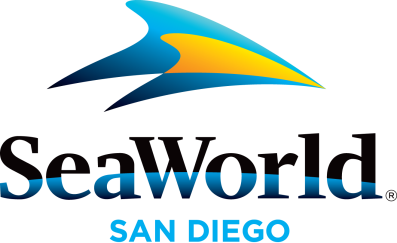 OCTOBER 2016SEAWORLD’S HALLOWEEN SPOOKTACULAR RETURNS: SeaWorld’s Halloween Spooktacular®, San Diego’s premiere not-too-spooky family-fun extravaganza is happening now through every weekend in October. New this year for Spooktacular is a family-friendly celebration of the Mexican holiday Dia de los Muertos. Large, beautifully dressed Catrina statues will welcome guests as they discover ofrendas (offerings) of mementos and flowers honoring loved ones who have left us. The fun-fishy Halloween activities include free candy at 12 ocean-themed trick-or-treat stations throughout the park, along with an undersea pumpkin patch with wacky, roaming costume characters that pose for photos with guests. Back by popular demand are Halloween-themed silly spooky shows Clyde & Seamore’s Big Halloween Bash and Sesame Street’s Who Said Boo?, which are sure to leave guests spellbound. SeaWorld’s Halloween Spooktacular is included with park admission. For more information, call (800) 257-4268 or visit www.SeaWorldSanDiego.com (click on Events, then Halloween Spooktacular). KIDS FREE AT SEAWORLD SAN DIEGO: Guests can take advantage of SeaWorld’s amazing Kids FREE offer in October.  As part of San Diego’s “Kidvasion” campaign, this fantastic offer includes a free child admission to the park with one full-paid adult admission in October. The same offer is valid at Dine With Shamu® and Breakfast with Shamu exclusive dining experiences. Additionally, one kid age 10 to 12 and at least 4 feet tall may experience SeaWorld’s Dolphin Interaction Program or Beluga Interaction Program for free with one full-paid adult participant. Purchase and visitation must take place between Oct. 1-31. For more information visit www.SeaWorldSanDiego.com.SEAWORLD HONORS U.S. MILITARY VETERANS: SeaWorld® San Diego’s offer for complimentary admission to military veterans and up to three additional guests has been extended through Dec. 31. The Waves of Honor ticket offer is one way that SeaWorld can honor the men and women who have previously served as members of the U.S. armed services. The park is currently offering complimentary admission to military veterans and up to three additional guests. Veterans must register online at www.WavesofHonor.com in advance, and verify their proof of service through the ID.me qualification process. Tickets must be obtained and redeemed for park admission by Dec. 31, 2016. This offer is available online only. TIME IS NOW TO GET A SEAWORLD 2017 FUN CARD AND ANNUAL PASS: The all new Ocean Explorer™, Orca Encounter and Electric Ocean™ nighttime summer extravaganza make SeaWorld® San Diego the place to be in 2017. With a Fun Card or Annual Pass Membership, guests can enjoy a year full of excitement at an incredible value.  For less than the price of a one-day adult ticket, guests can now purchase a 2017 Fun Card and play all next year and get the rest of 2016 for FREE.  Purchasing the 2017 Fun Card by Dec. 31 also provides guests free general parking January through March.  Guests who purchase a SeaWorld or SeaWorld/Aquatica 1-Year Membership Annual Pass can get three extra months free, plus free parking, and savings on in-park food and merchandise, behind-the-scenes tours and animal interaction programs. Starting at $159, guests also experience no blackout dates, receive exclusive Monthly Rewards valued at more than $400, and access to special preview events. SeaWorld is a must experience for 2017.  Along with its exciting new attractions—the largest attractions opening in the park’s history—an exciting lineup of extraordinary seasonal events are all the more reasons to visit SeaWorld all year long.Photos and videos are available upon request. For more information, please contact SeaWorld® Public Relations at (619) 226-3929, or visit the online Media Room at www.SeaWorld.com/sdpressroom.                                                        —SeaWorld—